DESCRIPCIÓN LA ACTIVIDAD: “ALERTA CO2”Consiste en un trabajo de investigación que realizará el alumnado. Por grupos, deben establecer, las emisiones de CO2 de las personas, a través de algunas actividades cotidianas y en diferentes momentos históricos. PLANTEAMIENTO GENERAL El dióxido de carbono contribuye en un 62% al calentamiento global, por lo que se considera el Gas Efecto Invernadero más importante. Sin embargo, también se ha observado un gran aumento en las concentraciones de otros gases con efecto invernadero, como el metano o los clorofluorocarbonados. El dióxido de carbono se produce cuando se quema un compuesto de carbono en un medio rico en oxígeno. De forma natural se libera dióxido de carbono en los incendios, las erupciones volcánicas o la respiración. Sin embargo, con la intervención humana, las emisiones y concentraciones de CO2 en la atmósfera se han incrementado desde el comienzo de la revolución industrial, principalmente por la quema de combustibles fósiles (carbón, petróleo y gas natural). OBJETIVOS • Indagar cuáles son las actividades humanas emisoras de CO2 a lo largo de la historia y en la actualidad. • Conocer cómo han evolucionado las emisiones de CO2 derivadas de dichas actividades humanas a lo largo de la historia. DESARROLLO Para comenzar se hace una breve introducción a la actividad, planteando que se va a realizar un recorrido histórico para calibrar la cantidad de CO2 que emitían nuestros antepasados. Se explica qué es el dióxido de carbono y cómo se libera este gas a la atmósfera. Posteriormente se organiza al alumnado en grupos. Cada grupo analiza un periodo histórico en busca de emisiones: • Prehistoria. • Edad Antigua. • Edad Media. • Edad Moderna. • Edad Contemporánea.Antes de comenzar la búsqueda se configuran unos parámetros para facilitar la labor y homogeneizar en lo posible el trabajo de los grupos. En la ficha de la actividad se ofrecen posibles parámetros de búsqueda. Es una tabla única para todos los grupos con el fin de establecer comparativas entre los distintos periodos históricos una vez que los grupos han concluido su investigación. Para realizar el trabajo, los grupos buscarán información en libros de texto, Internet, preguntas al personal docente, etc. Prosigue la actividad, analizando los resultados de la tabla entre toda la clase. ¿Qué periodo histórico representa el comienzo de las grandes emisiones de CO2 a la atmósfera?, ¿qué actividades son las que más CO2 generan en la actualidad?,¿qué vinculación existe entre el consumo y las emisiones de dióxido de carbono? 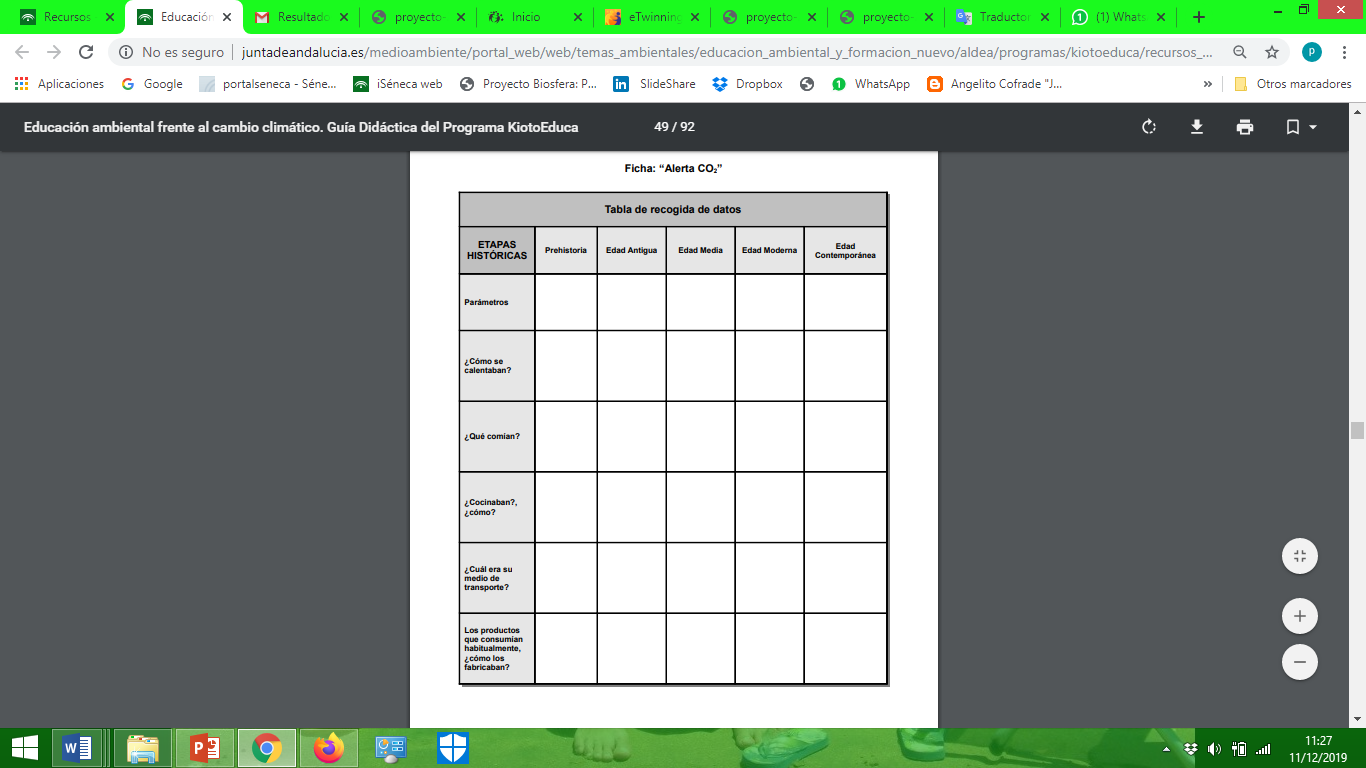 